Vrienden van Sinterklaas 


Een nieuw idee bedacht  door Sinterklaas,

samen met zijn Pieterbaas:

Verlanglijstjes  voor groot en klein, 

mogen ook van verenigingen en organisaties in Vasse zijn.

Heb je leuke, kleine wensen paraat,

zorg dan dat het op je verlanglijstje staat.

Van bal tot spel, of heb je een ander idee,

Sinterklaas en zijn Pieten nemen het in de inkopen  mee.

Sinterklaas maakt graag velen blij,

ook al is dat soms een heel karwei.

Hij vraagt daarom te kijken naar de kleine wensen,

anders moet hij al snel zijn uitgaven begrenzen.


Even een mailtje of telefoontje naar de Hoofdpiet met de vraag,

om een leeg verlanglijstje toe te sturen, dat doet ze dan graag.


Lever het ingevulde verlanglijstje tijdig aan,

het moet voor 1 december in ons bezit zijn of in de mailbox staan.

Uit alle wensen en ideetjes maakt Sinterklaas dan een keuze,

0p 6 december deelt hij dan de cadeautjes uit, dat is toch reuze!



Vrienden van Sinterklaas, 

Namens Sinterklaas

Mail: sinterklaasvasse@live.nl

Tel: 0541297935
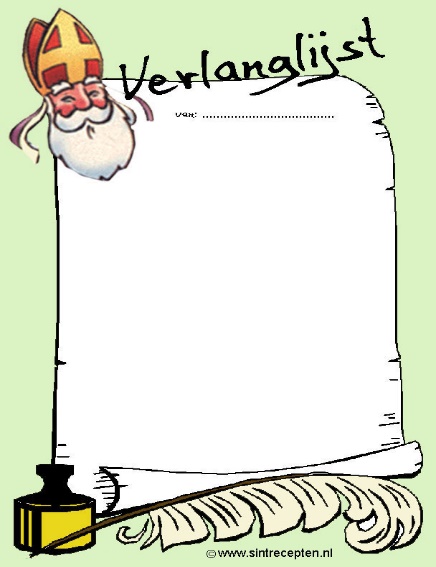 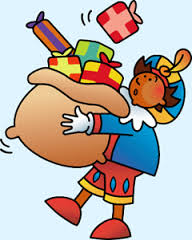 